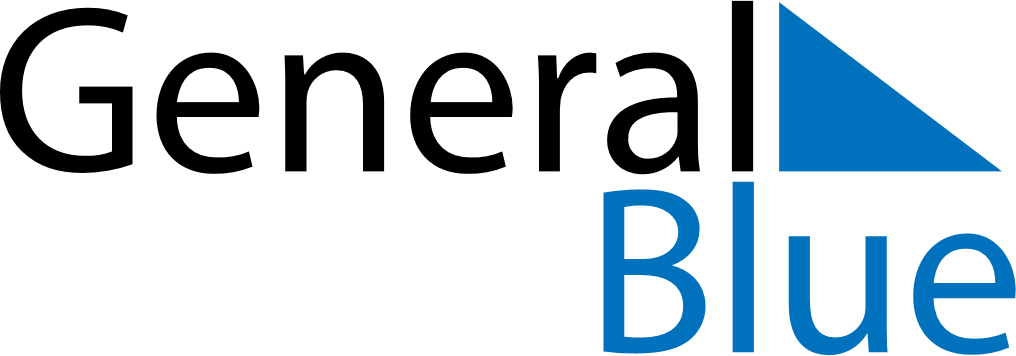 July 2024July 2024July 2024July 2024July 2024July 2024Kvicksund, Soedermanland, SwedenKvicksund, Soedermanland, SwedenKvicksund, Soedermanland, SwedenKvicksund, Soedermanland, SwedenKvicksund, Soedermanland, SwedenKvicksund, Soedermanland, SwedenSunday Monday Tuesday Wednesday Thursday Friday Saturday 1 2 3 4 5 6 Sunrise: 3:43 AM Sunset: 10:14 PM Daylight: 18 hours and 31 minutes. Sunrise: 3:44 AM Sunset: 10:13 PM Daylight: 18 hours and 29 minutes. Sunrise: 3:45 AM Sunset: 10:12 PM Daylight: 18 hours and 27 minutes. Sunrise: 3:46 AM Sunset: 10:11 PM Daylight: 18 hours and 25 minutes. Sunrise: 3:47 AM Sunset: 10:10 PM Daylight: 18 hours and 23 minutes. Sunrise: 3:49 AM Sunset: 10:09 PM Daylight: 18 hours and 20 minutes. 7 8 9 10 11 12 13 Sunrise: 3:50 AM Sunset: 10:08 PM Daylight: 18 hours and 18 minutes. Sunrise: 3:52 AM Sunset: 10:07 PM Daylight: 18 hours and 15 minutes. Sunrise: 3:53 AM Sunset: 10:06 PM Daylight: 18 hours and 12 minutes. Sunrise: 3:55 AM Sunset: 10:05 PM Daylight: 18 hours and 9 minutes. Sunrise: 3:56 AM Sunset: 10:03 PM Daylight: 18 hours and 6 minutes. Sunrise: 3:58 AM Sunset: 10:02 PM Daylight: 18 hours and 3 minutes. Sunrise: 4:00 AM Sunset: 10:00 PM Daylight: 18 hours and 0 minutes. 14 15 16 17 18 19 20 Sunrise: 4:02 AM Sunset: 9:59 PM Daylight: 17 hours and 57 minutes. Sunrise: 4:03 AM Sunset: 9:57 PM Daylight: 17 hours and 53 minutes. Sunrise: 4:05 AM Sunset: 9:55 PM Daylight: 17 hours and 50 minutes. Sunrise: 4:07 AM Sunset: 9:54 PM Daylight: 17 hours and 46 minutes. Sunrise: 4:09 AM Sunset: 9:52 PM Daylight: 17 hours and 42 minutes. Sunrise: 4:11 AM Sunset: 9:50 PM Daylight: 17 hours and 38 minutes. Sunrise: 4:13 AM Sunset: 9:48 PM Daylight: 17 hours and 35 minutes. 21 22 23 24 25 26 27 Sunrise: 4:15 AM Sunset: 9:46 PM Daylight: 17 hours and 31 minutes. Sunrise: 4:17 AM Sunset: 9:44 PM Daylight: 17 hours and 26 minutes. Sunrise: 4:19 AM Sunset: 9:42 PM Daylight: 17 hours and 22 minutes. Sunrise: 4:21 AM Sunset: 9:40 PM Daylight: 17 hours and 18 minutes. Sunrise: 4:24 AM Sunset: 9:38 PM Daylight: 17 hours and 14 minutes. Sunrise: 4:26 AM Sunset: 9:36 PM Daylight: 17 hours and 10 minutes. Sunrise: 4:28 AM Sunset: 9:34 PM Daylight: 17 hours and 5 minutes. 28 29 30 31 Sunrise: 4:30 AM Sunset: 9:31 PM Daylight: 17 hours and 1 minute. Sunrise: 4:32 AM Sunset: 9:29 PM Daylight: 16 hours and 56 minutes. Sunrise: 4:35 AM Sunset: 9:27 PM Daylight: 16 hours and 52 minutes. Sunrise: 4:37 AM Sunset: 9:24 PM Daylight: 16 hours and 47 minutes. 